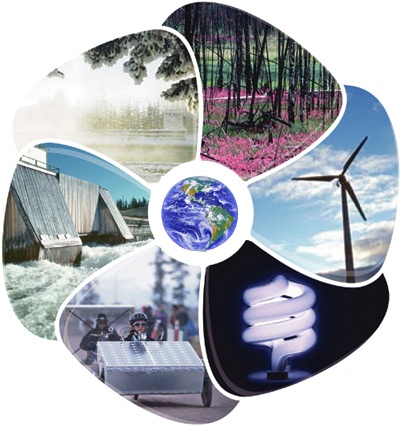 Кривий Ріг-2012Веб-квест «Я, майбутнє та енергія»Назва веб-квеста: «Я, майбутнє та енергія»Предмет (предмети): фізика, хімія, екологія, біологія, інформатика.Вікова категорія: 10-11 клас.Мета:Формувати навички інформаційної діяльності.Розвиток інтересу до предметів фізика, хімія, екологія, біологія, інформатика; формувати мотивацію навчання.Формувати критичне мислення, вміння встановлювати логічні зв'язки між явищами, аналізувати різні ідеї та події, робити обґрунтовані висновки, вибудовувати ланцюжок доказів.Розвивати комунікативні вміння, навички публічного виступу.Використовувати інформаційний простір мережі Інтернет для розширення сфери своєї творчої діяльності.Удосконалювати навички роботи в комп'ютерних програмах.Формувати вміння працювати в команді, досягати компромісу.Місце веб-квеста в навчальному процесі: конкурс для учнів 10-11 класів. Центральне завдання: Робота в групах  за отриманою темою та представлення результатів у вигляді сторінки сайту.Порядок проведення:Попередня підготовкаУчасники веб-квесту повинні мати достатню інформаційну компетентність щодо роботи з Інтернет-джерелами, ознайомлені з технологією роботи  у соціальних сервісах, вміти обробляти інформацію, систематизувати її, проводити візуалізацію (складання схем, діаграм, кластерів тощо)Корисні посилання: http://wiki.fizmat.tnpu.edu.ua/index.php/ Веб-квест   як педагогічна технологія http://vizumc.blogspot.com/ Визуализация информации: сервисы для учебной деятельности. 2. Проведення веб-квесту2.1. Введення в тему (актова зала, 12.00-12.15)- Що таке веб-квест (презентація технології)- Енергозбереження – справа кожного (виступ агітбригади)2.2. Жеребкування, розподіл по групам (12.15-12.20)Групи:У енергії свої закони.Енергетична криза.Енергетичні проблеми і клімат.Енергетичні ресурси України.Альтернативна енергетика.Енергозберігаючі прилади.Економимо енергію у побуті.Екоенергетика – енергетика майбутнього.2.3. Творчо-пошукова робота в групах. (12.20-13.20)Кожна група знаходиться в окремому кабінеті, в яких є доступ до Інтернет. В кабінетах знаходяться педагоги-інструктори ліцею, які роз’яснюють технологію роботи на платформі веб-квесту, допомагають у заповненні відповідних сторінок групи на сайті http://kcmlwebquest.jimdo.com/.групи учнів отримують завдання та покрокову інструкцію; займають місця у відповідних кабінетах, в яких проводиться інструктаж; час виконання завдань обмежений – 1 година.після закінчення часу учні за допомогою інструктора завантажують свої матеріали на сайт;презентація своєї роботи відбувається в актовій залі, де за визначеними критеріями визначається переможці у номінаціях.Перерва. Обід учасників веб-квесту (13.20-13.40)Оцінювання членами журі матеріалів сторінок груп 2.4. Творчий захист сторінки веб-квесту (13.40-14.20) (відбувається в актовому залі).3.  Підведення підсумків, нагородження учасників за перемогу у номінаціях. (14.20-14.30)Загальний план роботи (для всіх груп)Уважно вивчити завдання своєї групи.Розподілити ролі у вашій групі:Дослідник-пошуковець – досліджує, аналізує, відбирає інформацію з запропонованих сайтів згідно проблеми групи;Дизайнер – обирає варіанти оформлення відповідної сторінки сайту, розміщення на ній зображень, посилань;Рецензент – дотримання грамотності, стилю, одномовності;Оратор – підготовка захисту сторінки на заключному етапі веб-квесту. Зайдіть на запропоновані сайти (за посиланнями), знайдіть необхідний для розкриття вашої теми матеріал, спробуйте дати відповіді на питання, що вказані на вашій сторінці.Не забувайте про наочність! По-можливості представляйте інформацію у таблицях, схемах та інших формах візуалізації. Скористайтеся підказками-посиланнями. Якщо знайшли цікаві ілюстрації за темою – використайте їх (не забудьте про авторські права).Перевірте грамотність і логічність викладеного вами матеріалу.Оформіть результати вашої роботи в електронному вигляді для передачі на сайт веб-квесту.Відправити матеріали вашої групи на сайт веб-квесту.Підготуватися до захисту своєї роботи.Завдання для кожної групи:У енергії свої закони.Пошук інформації щодо видів енергії, законів і практичного застосування людством енергетичних джерел.Енергетична криза. Пошук інформації, пов’язаною з проблемами нестачі традиційних  джерел енергії, проблем енергетичної нерівності споживачів різних країн.Енергетичні проблеми і клімат. Пошук інформації щодо екологічних проблем через використання традиційних джерел (глобальне потепління, забруднення атмосфери тощо). Енергетичні ресурси України.Пошук інформації про енергетичні (традиційні і альтернативні) джерела енергії України, проблеми і перспективи.Альтернативна енергетика. Пошук інформації про переваги та недоліки альтернативної енергетики: атомної, вітрової, сонячної і т.д.Енергозберігаючі прилади. Пошук інформації про сучасні енергозберігаючі пристрої (енергозберігаючі лампочки, датчики руху і т.і.)Економимо енергію у побуті. Пошук інформації щодо шляхів енергозбереження в побуті.Екоенергетика – енергетика майбутнього. Пошук інформації та висування ідей щодо використання енергетичних джерел, що не шкодять навколишньому середовищу, задовольняючи потреби людини.Критерії оцінювання веб-квеста.ДодатокОсобливості технології веб-квесту Освітній веб-квест присвячений певній темі і складається з кількох, пов'язаних єдиною сюжетною лінією розділів, насичених посиланнями на інші ресурси Інтернет.Завдання для веб-квестів.Структура веб - квестуЕтапи роботи над веб – квестом5 балів4 бали3 балиРозуміння завданняТочне розуміння завданняРозміщені матеріали, які мають безпосереднє відношення до теми, так і зайвіРозміщені матеріали, які не мають безпосереднього відношення до теми, зібрана інформація не аналізуєтьсяВиконання завданняВисновки аргументовані, мають безпосереднє відношення до теми, використовую вико сучасні засоби візуалізації інформаціїЧастина інформації несистематизована, поверхова, не має відношення до темиВипадковий набір інформації, неповні відповіді, відсутність аналізу інформаціїРезультат роботиЧіткий і логічний виклад інформації, структурованість, відредагованість, критичність аналізу, привабливий вигляд.Точність, структурованість, недостатньо виявлена власна оцінка інформаціїМатеріал логічно не вибудуваний, непривабливо оформлений, суть питання розкрита неповністю, проблемні питання залишились поза увагоюТворчий підхідРобота відрізняється яскравою індивідуальністю і висловлює точку зору групи.Демонструється одна точка зору на проблему; проводяться порівняння, але не робляться висновки.Учень просто копіює інформацію з запропонованих джерел, нема критичного погляду на проблемуПереказдемонстрація розуміння теми на основі подання матеріалів з різних джерел в новому форматі: створення презентації, плаката, оповіданняПланування та проектуваннярозробка плану або проекту на основі заданих умовСамопізнання -будь-які аспекти дослідження особистостіКомпіляціятрансформація формату інформації, отриманої з різних джерелТворче завданнятворча робота у певному жанрі - створення п'єси, вірші, відеороликаАналітична задачапошук і систематизація інформації.Детектив, головоломкависновки на основі суперечливих фактівДосягнення консенсусувироблення рішення по гострій проблеміОцінкаобгрунтування певної точки зору.Журналістське розслідуванняоб'єктивний виклад інформації (розподіл думок і фактів)Переконаннясхиляння на свій бік опонентів або нейтрально налаштованих осібНаукові дослідженнявивчення різних явищ, відкриттів, на основі унікальних он-лайн джерелВступчітко описані головні ролі учасників або сценарій квесту, попередній план роботи, огляд усього квестуЦентральне завданняЧітко визначено підсумковий результат роботи: задана серія питань, на які потрібно знайти відповіді;прописана проблема, яку потрібно вирішити;визначена позиція, яка повинна бути захищена; зазначена діяльність, яка спрямована на переробку і представлення результатівСписок інформаційних ресурсіванотований список посилань на ресурси в Інтернет, адреси веб-сайтів по темі, необхідних для виконання завданняОпис процедури роботиПояснення, що необхідно виконати кожному учаснику квесту при виконанні завдань.Опис критеріїв оцінки Критерії оцінки залежать від типу навчальних завдань, які вирішуються в веб-квесті.Керівництво до дійрекомендації, як організувати і представити зібрану інформацію,рекомендації по використанню електронних джерел, виставлення "заготовок" веб-сторінок Висновокпідсумовується досвід, отриманий учасниками під час самостійної роботи над веб-квестомПочатковий етапУчні знайомляться з основними поняттями з обраної теми. Розподіляються ролі в команді: по 1-4 людини на 1 роль. Всі члени команди повинні допомагати один одному і вчити роботі з комп'ютерними програмами.Рольовий етапІндивідуальна робота в команді на загальний результат. Учасники одночасно, відповідно до обраних ролей, виконують завдання. Так як мета роботи не змагальна, то в процесі роботи над веб-квестом відбувається взаємне навчання членів команди умінь роботи з комп'ютерними програмами та Інтернет. Завдання1) пошук інформації по конкретній темі;2) розробка структури сайту;3) створення матеріалів для сайту;4) доопрацювання матеріалів для сайту.Заключний етапЗа результатами дослідження проблеми формулюються висновки та пропозиції. Проводиться конкурс виконаних робіт, де оцінюються розуміння завдання, достовірність використовуваної інформації, її ставлення до заданої теми, критичний аналіз, логічність, структурованість інформації, визначеність позицій, підходи до вирішення проблеми, індивідуальність, професіоналізм подання. 